الاجتماع العام للمنبر الحكومي الدولي للعلوم والسياسات في مجال التنوع البيولوجي وخدمات النظم الإيكولوجيةالدورة السادسةمديين، كولومبيا 18-24 آذار/مارس 2018البند 10 من جدول الأعمال المؤقت*استعراض المنبراستعراض فعالية الوظائف الإدارية والعلمية للمنبر (الناتج 4 (هـ))مذكرة من الأمانةمقدمةفي إطار برنامج العمل الأول للمنبر الحكومي الدولي للعلوم والسياسات في مجال التنوع البيولوجي وخدمات النظم الإيكولوجية، أمر الاجتماع العام في مقرره م.ح.د-٢/٥، بإجراء استعراض لفعالية الوظائف الإدارية والعلمية للمنبر (الناتج ٤ (ه))، وطلب إلى فريق الخبراء المتعدد التخصصات، بالتشاور مع المكتب، إعداد إجراءات ذلك الاستعراض. وقد نظر الاجتماع العام في مشروع إجراءات الاستعراض في دورته الرابعة، وطلب مواصلة تحسين نطاق الاستعراض واختصاصاته (المقرر م.ح.د-٤/١، الجزء السابع).واعتمد الاجتماع العام في دورته الخامسة المقرر م.ح.د-٥/٢، الذي أقر بموجبه اختصاصات الاستعراض (الواردة في مرفق المقرر).وفي نفس المقرر، طلب الاجتماع العام إلى المكتب أن ينقح الاستبيان الوارد في تذييل الاختصاصات، بالتشاور مع فريق الخبراء المتعدد التخصصات، آخذاً في اعتباره التعليقات الواردة خلال الدورة الخامسة للاجتماع العام؛ وطلب إلى الأمانة أن تتيح لمدة أسبوعين بعد الدورة الخامسة للاجتماع العام الاستبيان المنقح لأعضاء المنبر وأصحاب المصلحة فيه من أجل استعراضه؛ وطلب إلى المكتب أن يضع الصيغة النهائية للاستبيان، بالتشاور مع فريق الخبراء المتعدد التخصصات، مع مراعاة التعليقات الواردة خلال فترة الأسبوعين.ووافق الاجتماع العام أيضاً على أن يقوم فريق الخبراء المتعدد التخصصات والمكتب بإجراء استعراض داخلي وتقديم الاستنتاجات إلى جهات استعراض خارجية؛ وطلب إلى فريق الاستعراض الداخلي أن يقدم إلى الاجتماع العام في دورته السادسة التقرير المطلوب في الفقرة 11 من الاختصاصات.وطلب الاجتماع العام أيضاً إلى الأمينة التنفيذية أن تدعو إلى اقتراح مرشحين لفريق الاستعراض، بهدف كفالة التمثيل الإقليمي، وأن تنظم عملية عطاءات تنافسية لاختيار منظمة مهنية خارجية تتولى تنسيق الاستعراض، على أن تبدأ المنظمة عملها بحلول بداية عام 2018، رهناً بتوافر الموارد المالية. وطلب الاجتماع العام إلى فريق الاستعراض، وفقاً لاختصاصاته، أن يقدم إليه في دورته السابعة تقريراً نهائياً عن الاستعراض يتضمن توصيات بشأن تنفيذ برنامج العمل الثاني للمنبر.أولاً -	تقرير فريق الاستعراض الداخليألف -	وضع الصيغة النهائية للاستبياناتفق المكتب وفريق الخبراء المتعدد التخصصات في اجتماعهما الثامن على تشكيل فريق الاستعراض الداخلي. ويضم الفريق رئيس المنبر، وعضواً من أعضاء المكتب (ألفريد أوتينغ-يبواه)، ورئيساً مشاركاً لفريق الخبراء المتعدد التخصصات، وعضوين من أعضائه (ماري ستنسيكي، وكارلوس جولي، وفينود ماثور)، والأمينة التنفيذية.واستجابة للمقرر م.ح.د-5/2 قام فريق الاستعراض الداخلي، نيابة عن المكتب وفريق الخبراء المتعدد التخصصات، بتنقيح الاستبيان الوارد في تذييل مرفق المقرر م.ح.د-٥/٢ وإتاحته لأعضاء المنبر وأصحاب المصلحة للتعليق عليه، خلال فترة أسبوعين (من ٢٨ نيسان/أبريل إلى١٢ أيار/مايو ٢٠١٧) وقد وردت ١٦ مجموعة من التعليقات، منها 4 مجموعات وردت من حكومات (أستراليا وماليزيا ونيبال والولايات المتحدة الأمريكية)، بالإضافة إلى تعليقات أدلى بها ١١ فرداً. ووضع فريق الاستعراض الداخلي الصيغة النهائية للاستبيان آخذاً هذه التعليقات في الحسبان. وترد الصيغة النهائية للاستبيان في التذييل الخامس لمرفق الوثيقة IPBES/6/INF/32.ووفقاً للفقرة ١١ من الاختصاصات، يتألف العنصر الداخلي من الاستعراض من تقييم ذاتي يستندا إلى الردود على الاستبيان التي ترد من الأعضاء السابقين والحاليين في فريق الخبراء المتعدد التخصصات والمكتب؛ ومن الأمانة، بما فيها وحدات الدعم التقني؛ وأعضاء فرقة العمل التابعة للمنبر؛ والرؤساء المشاركين والمؤلفين الرئيسيين الذي يتولون تنسيق التقييمات المنجزة والجارية للمنبر؛ ومسؤولي التنسيق الوطنيين‬. وقد أتيح الاستبيان في ٢٢ أيار/مايو ٢٠١٧، مع تحديد مهلة للاستجابة تنتهي في ٧ آب/أغسطس ٢٠١٧. وأكمل الاستبيان ما مجموعه ٨٥ شخصاً منهم ٩ من أعضاء المكتب و٢٣ من أعضاء فريق الخبراء المتعدد التخصصات، و21 من مسؤولي التنسيق الوطنيين، و١٧ من خبراء المنبر (الرؤساء المشاركين لفرق العمل والتقييمات؛ والمؤلفين المنسقين والرئيسيين للتقييمات، وعدد صغير من أعضاء فرق العمل والمؤلفين الرئيسيين للتقييمات المدعوين للمشاركة بصفات أخرى، و١٧ من أعضاء الأمانة (منهم أفراد وحدات الدعم التقني). وقدم بعض المجيبين مساهماتها بأكثر من صفة.باء -	إعداد التقرير عن الاستعراض الداخلياستجابة لطلب الاجتماع العام، أعد فريق الاستعراض الداخلي التقرير المطلوب في الفقرة ١١ من اختصاصات الاستعراض (مرفق المقرر م.ح.د-٥/٢) الذي يشمل تقييماً ذاتياً يستند إلى الردود على الاستبيان. وقد أقر التقرير فريقُ الخبراء المتعدد التخصصات والمكتب.ويشمل التقرير موجزاً تنفيذياً يعرض النتائج الرئيسية للاستعراض الداخلي، بصيغتها التي أعدتها لجنة الاستعراض الداخلي وأقرها المكتب وفريق الخبراء المتعدد التخصصات. والبيانات الواردة بالحروف الداكنة مستمدة مباشرة من التحليل الكمي للاستبيان، بينما ينبع النص المكتوب بالخط العادي عن تعليقات إضافية وردت عن طريق الاستبيان، ويشمل جوانب اختارت لجنة الاستعراض الداخلي إبرازها استناداً إلى خبرة أعضائه. ويرد الموجز التنفيذي للتقرير في مرفق هذه المذكرة.ويتضمن التقرير أيضاً تحليلاً مفصلاً لكل باب من أبواب الاستبيان، بما في ذلك الاعتبارات المتعلقة بالمستقبل التي أبرزها فريق الخبراء المتعدد التخصصات والمكتب. ويمكن الاطلاع على التقرير الكامل في الوثيقة IPBES/6/INF/32. ويتضمن التذييل الأول للتقرير معلومات عن الولاية والعملية والأساليب فيما يتعلق بالاستعراض الداخلي. ويتضمن التذييل الثاني النسبة المئوية للدرجات من ١ إلى ٥ التي أعطاها المجيبون عن كل من الأسئلة البالغ عددها 99 سؤالاً في الاستبيان، والتي سمحت بوضع ترتيب، كما يتضمن رسماً بيانياً بالأعمدة يوضح عدد الإجابات التي وردت لكل درجة من الدرجات بين ١ و٥، وكذلك المتوسط والانحراف المعياري. وبالنسبة للأسئلة السبعة التي تقتصر أجوبتها على ’’نعم‘‘ أو ’’لا‘‘، يقدم التذييل الثاني لكل سؤال النسب المئوية للردود (بـــ ’’نعم‘‘ أو ’’لا‘‘) التي تم تلقيها، وعدد الردود الواردة، ورسماً بيانياً في شكل دائرة مجزأة. ويتضمن التذييل الثالث قائمة لجوانب عمل المنبر التي تلقت أعلى الدرجات وأدناها عموماً في الاستبيان. ويتضمن التذييل الرابع عرضاً موجزاً للتعليقات المتعلقة بالنوعية التي وردت كجزء من الاستبيان. أما التذييل الخامس فيعرض الاستبيان النهائي المستخدم كأساس للاستعراض الداخلي.ثانياً -	العنصر الخارجي للاستعراضطلب الاجتماع العام إلى الأمينة التنفيذية، في مقرره م.ح.د-5/2، أن تدعو إلى اقتراح مرشحين لفريق الاستعراض، بهدف كفالة التمثيل الإقليمي، وأن تنظم عملية عطاءات تنافسية لاختيار منظمة مهنية خارجية تتولى تنسيق الاستعراض، على أن تبدأ المنظمة عملها بحلول بداية عام 2018، رهناً بتوافر الموارد المالية.وفي ٦ تشرين الثاني/نوفمبر، أصدرت الأمينة التنفيذية الإخطارين EM/2017/31 وEM/2017/32، حيث دعت إلى ترشيح أعضاء في فريق استعراض المنبر في موعد أقصاه ٢ كانون الثاني/يناير ٢٠١٨، وإعراب المنظمات المهنية عن اهتمامها بتنسيق العنصر الخارجي لاستعراض المنبر. وكان المكتب قد أعد الدعوة بالتعاون مع فريق الخبراء المتعدد التخصصات، استناداً إلى اختصاصات الاستعراض المبينة في مرفق المقرر م.ح.د-٥/٢.وسيتألف فريق الاستعراض من عدد من خبراء الاستعراض لا يزيد على 10، ويتسم بتشكيل متوازن لممثلي الحكومات والعلماء وممثلي المنظمات غير الحكومية. وسيتولى المكتب اختيار أعضاء الفريق، استجابة لدعوة المكتب، بالتشاور مع فريق الخبراء المتعدد التخصصات، مسترشداً بالمعايير التالية، على النحو المبين في الفقرة ٩ من الاختصاصات:حيازة المنظمة المهنية الخارجية وخبراء الاستعراض لمؤهلات ملائمة لتنفيذ استعراضات مؤسسية على المستوى العالمي؛حيازة المنظمة وخبراء الاستعراض لسجل إنجازات مبرهن عليه في العمل مع محافل تربط بين العلوم والسياسات، وفي فهم أدوار ووظائف عملية التقييم البيئي العالمي بوجه عام والمنبر بوجه خاص.وسيقوم المكتب وفريق الخبراء المتعدد التخصصات أيضاً، مسترشدين بهذه المعايير، باختيار منظمة مهنية خارجية استجابة للدعوة. وستعمل الأمانة مع المكتب لاستعراض المقترحات، وفي حالة عدم تقديم أي مقترح يفي بالمعايير أو يكون في حدود الموارد المالية المتاحة فإنه يجوز للمكتب أن يختار تعيين موظف إداري يعمل من خارج الأمانة لتنسيق الاستعراض.وفي أعقاب القرار الذي يتخذه المكتب في اجتماعه العاشر، لن يُستخدم الصندوق الاستئماني لتغطية أية نفقات تتعلق بالاستعراض الخارجي، في انتظار أن ينظر الاجتماع العام مرة أخرى في الميزانية المنقحة لعام 2018 التي وافق عليها في دورته الخامسة. وبصورة أكثر تحديداً، لم يستخدم الصندوق الاستئماني لدعم مشاركة أعضاء فريق الاستعراض في الدورة السادسة للاجتماع العام، ولم تبرم الأمانة ترتيبات تعاقدية مع منظمة مهنية خارجية. والاحتياجات التالية المتعلقة بالميزانية مدرجة في اختصاصات الاستعراض (المقرر م.ح.د-5/2، المرفق).وستُتاح معلومات عن نتائج عمليات الاختيار في وثيقة المعلومات الأساسية IPBES/6/INF/33.ثالثاً -	الإجراء المقترح اتخاذهقد يود الاجتماع العام أن:	يحيط علماً مع التقدير بالتقرير الذي أعده فريق الاستعراض الداخلي، وباختيار فريق استعراض لإجراء الاستعراض، والتقدم المحرز في اختيار منظمة مهنية خارجية لتنسيق عملية الاستعراض().المرفقموجز تنفيذي: النتائج الرئيسية للاستعراض الداخليأولاً -	الاستنتاج العام‬لقد تم في إطار الاستعراض الداخلي تحليل المنبر وفقاً لاختصاصات لاستعراض، من حيث فعالية المنبر وكفاءته، بالقياس إلى أهدافه الحالية ومبادئه التشغيلية ووظائفه الأربع وعملياته الإدارية والعلمية الرامية إلى تنفيذ برنامج العمل، والكفاءة في إنجاز برنامج العمل، وهياكل الدعم القائمة، وإجراءات إعداد نواتج المنبر، وغير ذلك من المقررات ذات الصلة الصادرة عن الاجتماع العام للمنبر.ووجد الاستعراض الداخلي أن المنبر يؤدي وظائفه بشكل جيد عموماً، ومنحه تقديراً عاماً متوسطاً قدره ٣,٥ درجة على 5 (انظر الشكل 1)، مع الإشارة إلى عدد من المجالات التي توجد فيها إمكانيات للتحسين.الشكل 1متوسط النسبة المئوية للردود التي وردت عن جميع الأسئلة لكل درجة بين ١ و٥ويمكن ملاحظة اختلافات طفيفة فقط في الدرجات العامة بين فئات المجيبين الخمس: أعضاء الهيئات الفرعية للمنبر (٤٩ رداً)، وأفراد الأمانة ومسؤولو التنسيق الوطنيون للمنبر أو الخبراء المشاركون في فرق العمل وأفرقة الخبراء التابعة للمنبر (٣٨ رداً؛ انظر الشكل 2).الشكل 2متوسط إجابات كل فئة من فئات المجيبين على جميع الأسئلة: أعضاء المكتب، وفريق الخبراء المتعدد التخصصات، والأمانة بما فيها وحدات الدعم التقني، ومسؤولو التنسيق الوطنيون للمنبر، وخبراء مختارون (الرؤساء المشاركون لفرق العمل وأفرقة الخبراء والمؤلفون الرئيسيون المنسقون للتقييمات)ثانياً -	تنفيذ برنامج العمل للفترة 2014-2018اعتُبر أن عمليات تحديد نطاق التقييمات حققت أداء جيداً، باستثناء تقييم الاستخدام المستدام للأنواع البرية، حيث يُفهم أن تحديد نطاق مسألة معقدة من هذا القبيل من خلال العمل عن بُعد هو أسلوب غير ملائم. وينبغي أن يشارك عدد أكبر من خبراء السياسات العامة في عمليات تحديد النطاق لكفالة كون التقييمات مفيدة لمقرري السياسات. وقد حظيت الموجزات الخاصة بمقرري السياسات بشأن تقييمات التلقيح والسيناريوهات والنماذج بقبول حسن، وينبغي أن تكون هذه الموجزات في المستقبل بنفس الطول أو أقصر. وبصفة عامة، اعتُبر أن لجان إدارة التقييمات التي أجريت حتى الآن قد أدت دورها.ولتمكين المنبر من تحسين نفسه في مجالات من قبيل نهجه الجامع بين التخصصات والمتعدد التخصصات، والمساواة بين الجنسين، والتمثيل والمشاركة الإقليميين المتوازنين في هيكله وأعماله، ينبغي أن تشمل الحكومات والمنظمات في ترشيحاتها للخبراء عدداً أكبر من الخبراء ذوي الخلفيات في مجالات العلوم الاجتماعية والإنسانية، وصنع السياسات، والخبيرات من الإناث، والخبراء في مجال معارف الشعوب الأصلية والمعارف المحلية، والخبراء من أوروبا الشرقية وأفريقيا.ومن شأن زيادة الإسهامات والتعليقات خلال عملية استعراض الأقران، ولا سيما منها الإسهامات والتعليقات الواردة من الحكومات، أن تعزز الاستقلال العلمي لتقييمات المنبر ومصداقيتها وملاءمتها لمقتضيات الأحوال ومشروعيتها. وقد حظيت اجتماعات الحوار الإقليمي مع مسؤولي التنسيق الوطنيين للمنبر، التي نُظمت في إطار الخطة المتجددة لبناء القدرات في سياق الاجتماعات الثالثة لمؤلفي تقييم تدهور الأراضي واستصلاحها والتقييمات الإقليمية، بقبول حسن، ويمكن النظر فيها أيضاً كوسيلة لمساعدة الحكومات على تقديم الإسهامات والتعليقات في عمليات التقييم في المستقبل.وخلافاً لوظيفة التقييم، التي اضطُلع بها استناداً إلى مجموعة من الإجراءات المتفق عليها، فإن تنفيذ أدوات ومنهجيات بناء القدرات وتوليد المعارف ودعم السياسات، بما فيها إنشاء الروابط مع المبادرات والمنظمات الأخرى، يتطلب وضع أساس إجرائي ومؤسسي. ونتيجة لذلك فقد كان تنفيذ هذه المهام أبطأ بصفة عامة، ولكنه شهد تحسناً في الآونة الأخيرة بعد وضع الإجراءات ذات الصلة.وقد نال فهرس أدوات دعم السياسات، الذي يشمل فهارس التقييمات، تصنيف ’’مفيد بدرجة معقولة‘‘ في المتوسط. والفهرس في مرحلة مبكرة من التطوير، ولذلك فلا يمكن تقييم جدواه تقييماً جازماً في الوقت الراهن. وعلاوة على ذلك، فقد أدى شح الأموال المخصصة لدعم هذا الناتج إلى تحقيق تقدم محدود فقط. ولا يتم إنجاز هذه الوظيفة من وظائف المنبر فقط بواسطة إعداد فهرس أدوات دعم السياسات فحسب، بل وكذلك من خلال وظيفة التقييم، ولا سيما التقييم المنهجي للسيناريوهات والنماذج، وإعداد الدليل الأولي بشأن القيم والأعمال ذات الصلة.وقد رحب المنبر في دورته الخامسة بالخطة المتجددة لبناء القدرات، التي استُرشد بها في أنشطة بناء القدرات منذ ذلك الحين. وقد لقي برنامج الزمالات ترحيباً حسناً. ونال منتدى بناء القدرات عموماً تصنيف ’’جيد بدرجة معقولة‘‘ من حيث أدائه، وقد تدعو الحاجة إلى تطوير هيكله. ولقيت اجتماعات الحوار الإقليمي قبولاً حسناً؛ ويمكن زيادة تحسين أدائها بعقدها في مرحلة أبكر من عملية استعراض الأقران.واعتُبرت جوانب من عمل المنبر في مجال المعارف والبيانات ’’جيدة بشكل معقول‘‘، وينبغي تحسين الأعمال المساهمة في هذه الوظيفة في المستقبل. وفيما يخص حفز توليد المعارف الجديدة، لم تُنفذ سوى أنشطة محدودة حتى الآن، بينما يجري تحديد الثغرات المعرفية في ضوء التقييمات.وبصفة عامة، نالت جوانب من العمل المتعلق بالاعتراف بمعارف الشعوب الأصلية والمعارف المحلية واحترامها ومعالجتها بصورة مناسبة درجة ’’جيد‘‘ أو ما بين ’’جيد بدرجة معقولة‘‘ و ’’جيد‘‘. ويُعتبر أن هذا العمل حقق تقدماً كبيراً من خلال اعتماد الاجتماع العام في دورته الخامسة لنهج الاعتراف بمعارف الشعوب الأصلية والمعارف المحلية والاستفادة منها. ومن المتوقع أن يؤدي تنفيذ النهج، بوسائل تشمل الآلية التشاركية، إلى مواصلة دفع هذا العمل قُدماً في المستقبل. وينبغي زيادة إشراك أصحاب معارف الشعوب الأصلية والمعارف المحلية في أنشطة المنبر.واعتُبر تحقيق التآزر بين الوظائف الأربع للمنبر مجالاً من المجالات التي تحتاج إلى تحسين. واعتُبر توزيع الميزانية بين مختلف نواتج المنبر ’’جيداً بدرجة معقولة‘‘. ويشكل تحقيق التآزر والتوازن بين الوظائف الأربع أحد الاعتبارات الهامة في إعداد برنامج العمل الثاني.ثالثاً -	عمل الاجتماع العام والمكتب وفريق الخبراء المتعدد التخصصات والأمانة، بما فيها وحدات الدعم التقنياعتُبر أن دورات الاجتماع العام تنظم تنظيماً جيداً وتدار بطريقة فعالة، مع تقديم المعلومات والوثائق المناسبة، واعتُبر أن الأمانة والمكتب وفريق الخبراء المتعدد التخصصات تنفذ قرارات الاجتماع العام تنفيذاً فعالاً. وثمة مجال لتحسين المشورة المقدمة إلى الاجتماع العام بشأن التنسيق بين المنبر والمؤسسات الأخرى ذات الصلة.وقد اضطلع المكتب بولايته بفعالية في تنفيذ المهام الإدارية للمنبر، إلا أن بإمكانه تحسين دوره في تحديد الجهات المانحة ووضع ترتيبات الشراكة من أجل تنفيذ أنشطة المنبر. وقد اضطلع أعضاء المكتب بأدوارهم بفعالية فيما يتعلق برئاسة فرق العمل وأفرقة الخبراء ولجان إدارة التقييم والمشاركة فيها. وتلقى أعضاء المنبر والمجموعات الإقليمية الدعم من أعضاء المكتب ذوي الصلة بدرجات متفاوتة.واضطلع فريق الخبراء المتعدد التخصصات بولايته على نحو فعال في تنفيذ المهام العلمية للمنبر، إلا أن بإمكانه تحسين دوره في إشراك المجتمع العلمي وغيره من أصحاب المعرفة في برنامج العمل. وأدى أعضاء فريق الخبراء المتعدد التخصصات أدوارهم بفعالية فيما يتعلق برئاسة فرق العمل وأفرقة الخبراء والمشاركة فيها. وقد استفاد عمل الهيئتين من التعاون الوثيق بين المكتب وفريق الخبراء المتعدد التخصصات، وينبغي أن يستمر الأمر على هذا المنوال في المستقبل.وعملت الأمانة بفعالية كبيرة، لا سيما بالنظر إلى كونها عانت من نقص في عدد الموظفين لفترة طويلة. فقد كفلت توفير وثائق جيدة النوعية، والتنظيم الجيد لدورات الاجتماع العام والهيئات الفرعية، واستجابت لطلبات الاجتماع العام ومسؤولي التنسيق الوطنيين في فترات ما بين الدورات، وقدمت دعماً جيداً لإنجاز برنامج العمل. أما وحدات الدعم التقني فقد تفاوتت في الفعالية، حيث كان أداء بعضها جيداً جداً، وشهدت وحدات أخرى تحسناً طوال فترة تنفيذ برنامج العمل الأول. واعتُبرت ملاءمة الأمانة للغرض وحجمها وتكوينها وتنظيمها ’’جيدة بدرجة معقولة‘‘، بما في ذلك وحدات الدعم التقني؛ ولإنجاز برنامج العمل الثاني، من المهم توفير موارد للأمانة تكون مناسبة لحجم برنامج العمل.رابعاً -	عمل الفرق العاملة وأفرقة الخبراءاعتُبر أن التفاعل بين فرق العمل وأفرقة الخبراء والتقييمات بحاجة إلى التحسين. أما فرقة بناء القدرات وأفرقة الخبراء المعنية بالسيناريوهات والنماذج والقيم فقد كان أداؤها جيداً. واعتُبر عمل أفرقة الخبراء الأخرى ’’جيداً بدرجة معقولة‘‘. وفي حين اتسم إعداد مجموعات المؤشرات بالأهمية، فإن الوقت المستغرق في إعدادها جعلها أقل فائدة للتقييمات الإقليمية وتقييم تدهور الأراضي واستصلاحها.خامساً -	إقامة الشراكات وإشراك أصحاب المصلحة والاتصالاتأحرز بعض التقدم في التعاون مع الشركاء داخل منظومة الأمم المتحدة ومع المنظمات والمبادرات والشبكات الأخرى ذات الصلة، غير أن التعاون عموماً اعتُبر مجالاً يتطلب التحسين. واعتُبر أن إشراك أصحاب المصلحة والتوعية والاتصال بحاجة إلى التعزيز، مع الاعتراف بأن استقدام الموظفين مؤخراً سمح بتعزيز أنشطة الاتصالات والتوعية بدرجة كبيرة. وتدعو الحاجة إلى زيادة إبراز المنبر بما يتجاوز وزارات البيئة.سادساً -	فعالية إدارة الميزانية والقواعد الماليةبالنظر إلى الحالة الحرجة للميزانية، أُقر بأن هناك حاجة إلى تنظيم أنشطة جمع الأموال. واعتُبر أن القواعد المالية قد التُزم بها التزاماً جيداً، وأن وثائق الميزانية المعروضة على الاجتماع العام كافية. وقد حُصِّلت كميات كبيرة من المساهمات العينية، مما خفف الضغط على الصندوق الاستئماني للمنبر.___________________الأمم المتحدة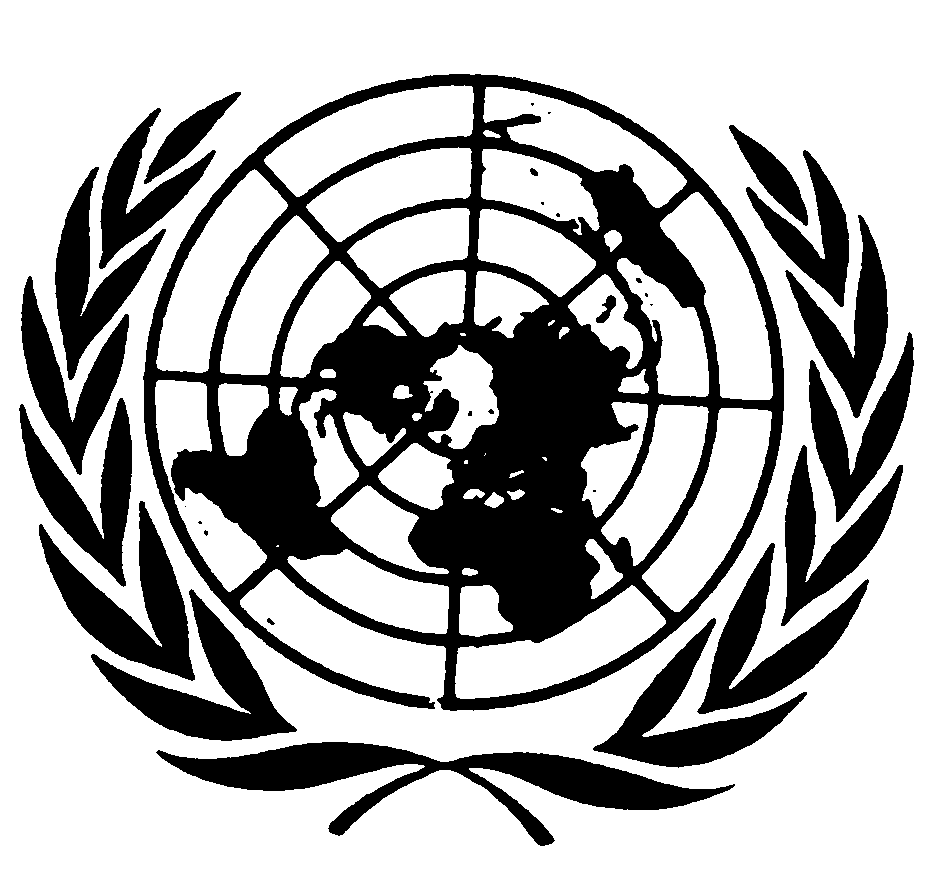 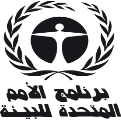 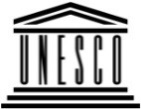 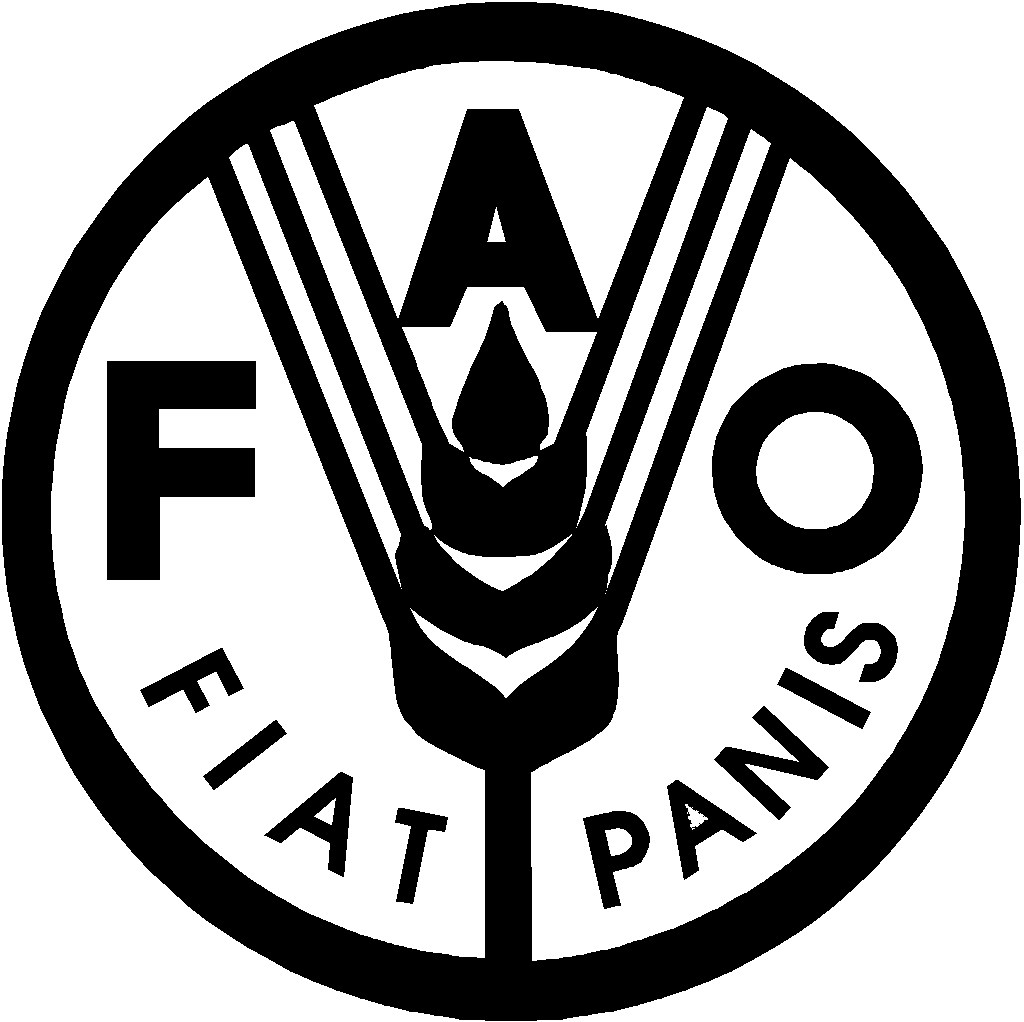 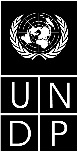 BESIPBES/6/10IPBES/6/10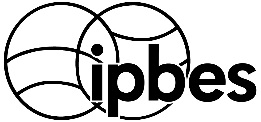 المنبر الحكومي الدولي للعلوم والسياسات في مجال التنوع البيولوجي وخدمات النظم الإيكولوجيةالمنبر الحكومي الدولي للعلوم والسياسات في مجال التنوع البيولوجي وخدمات النظم الإيكولوجيةالمنبر الحكومي الدولي للعلوم والسياسات في مجال التنوع البيولوجي وخدمات النظم الإيكولوجيةالمنبر الحكومي الدولي للعلوم والسياسات في مجال التنوع البيولوجي وخدمات النظم الإيكولوجيةالمنبر الحكومي الدولي للعلوم والسياسات في مجال التنوع البيولوجي وخدمات النظم الإيكولوجيةالمنبر الحكومي الدولي للعلوم والسياسات في مجال التنوع البيولوجي وخدمات النظم الإيكولوجيةDistr.: General5 December 2017ArabicOriginal: EnglishDistr.: General5 December 2017ArabicOriginal: Englishالبندالتكلفة بدولارات الولايات المتحدةالدعم الإداري١٦٠ ٦٣١٦٠ ٦٣دعم السفر بالإضافة إلى بدل الإقامة اليومي لعدد يصل إلى 10 أشخاص من أجل حضور الدورة السادسة للاجتماع العام٥٠٠ ٣٧٥٠٠ ٣٧دعم السفر بالإضافة إلى بدل الإقامة اليومي لعدد يصل إلى 10 أشخاص من أجل حضور الاجتماع الحادي عشر لفريق الخبراء المتعدد التخصصات والاجتماع الحادي عشر للمكتب ٥٠٠ ٣٧٥٠٠ ٣٧دعم السفر بالإضافة إلى بدل الإقامة اليومي لعدد يصل إلى 10 أشخاص من أجل حضور الاجتماع الثاني عشر لفريق الخبراء المتعدد التخصصات والاجتماع الثاني عشر للمكتب ٥٠٠ ٣٧٥٠٠ ٣٧دعم السفر بالإضافة إلى بدل الإقامة اليومي لخبيري استعراض من أجل حضور الدورة السابعة للاجتماع العام٥٠٠ ٧٥٠٠ ٧أتعاب خبراء الاستعراضغير مدرجةغير مدرجةالمجموع١٦٠ ١٨٣١٦٠ ١٨٣